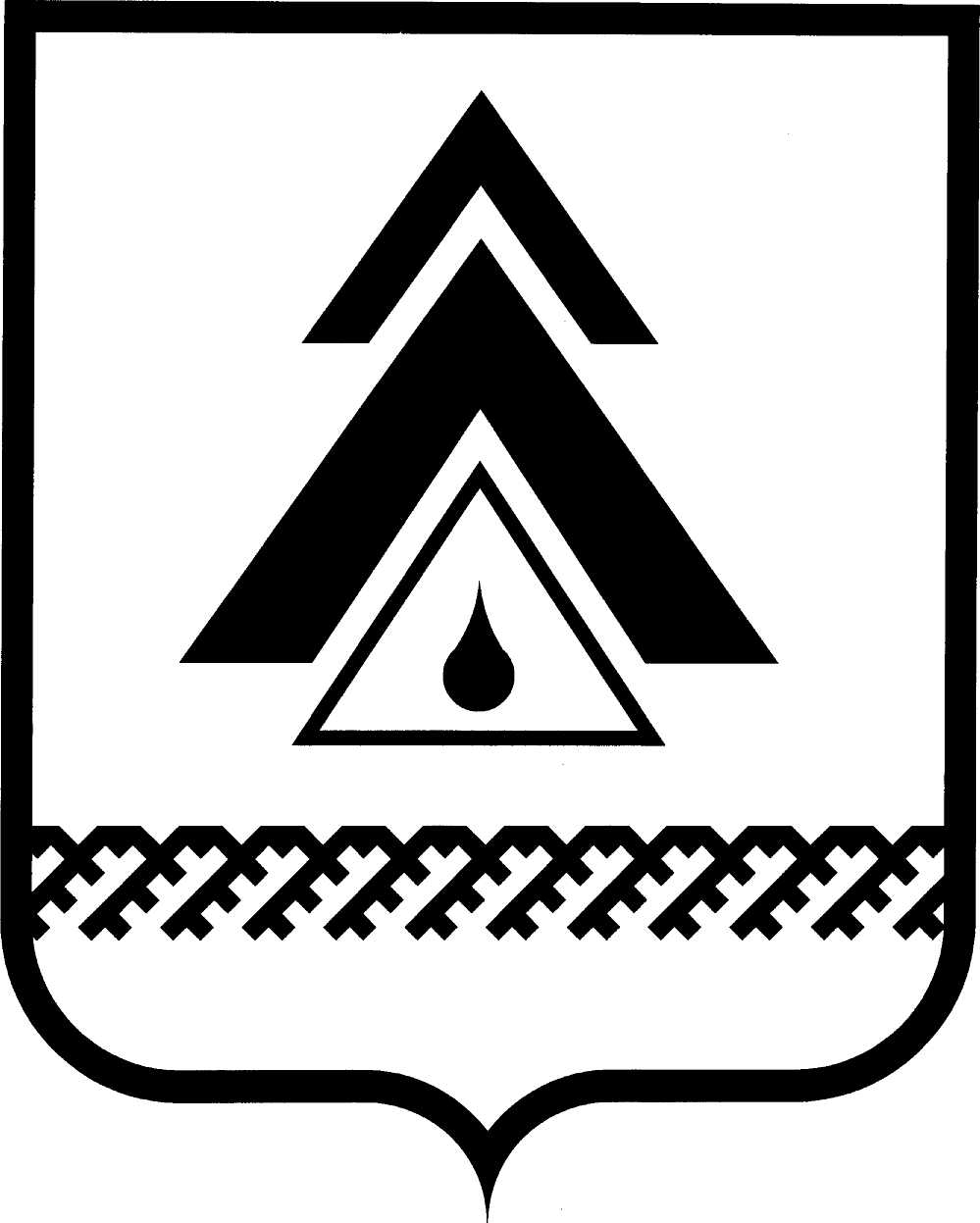 администрация Нижневартовского районаХанты-Мансийского автономного округа – ЮгрыРАСПОРЯЖЕНИЕОб утверждении плана проведения плановых проверок на 2015 годВ соответствии с Федеральным законом от 05.04.2013 № 44-ФЗ «О контрактной системе в сфере закупок товаров, работ, услуг для обеспечения государственных и муниципальных нужд»: 1. Утвердить план проведения плановых проверок на 2015 год согласно приложению.2. Контроль за выполнением распоряжения оставляю за собой.Глава администрации района                                                            Б.А. СаломатинПриложение к распоряжениюадминистрации районаот 08.12.2014 № 880-рПланпроведения отделом внутреннего муниципального финансового контроля администрации района проверок соблюдения требованийзаконодательства Российской Федерации и иных нормативных правовых актов Российской Федерации в сфере закупок на поставки товаров, работ, услуг для обеспечения государственных и муниципальных нужд на 2015 годЦель плановых проверок: предупреждение и выявление нарушений законодательства Российской Федерации в сфере закупок и иных нормативных правовых актов Российской Федерации. Основание: Федеральный закон от 05 апреля 2013 года № 44-ФЗ «О контрактной системе в сфере закупок товаров, работ, услуг для обеспечения государственных и муниципальных нужд».от 08.12.2014г. Нижневартовск№ 880-р          № п/пНаименование проверяемого заказчика ИНН проверяемого заказчикаАдрес местонахождения проверяемого заказчика Месяц начала проверки1.Администрация сельского поселения Аган8620016774ул. Советская, 4, п. Аган, Нижневартовский район, Ханты-Мансийский автономный округ − Югра, Российская Федерация, 628637январь2.Муниципальное бюджетное учреждение «Редакция районной газеты «Новости Приобья»8620006159ул. Нефтяников, 5−55,               г. Нижневартовск, Ханты-Мансийский автономный округ − Югра, Российская Федерация, 628600февраль3.Муниципальное казенное учреждение «Управление капитального строительства по застройке Нижневартовского района»8603148308ул. Индустриальная, 16,                 г. Нижневартовск, Ханты-Мансийский автономный округ − Югра, Российская Федерация, 628616март − апрель4.Муниципальное бюджетное учреждение Охтеурский центр традиционных промыслов»8620019493ул. Центральная, 10, с. Охтеурье, Нижневартовский район, Ханты-Мансийский автономный округ − Югра, Российская Федерация, 628655май5.Администрация сельского поселения Ваховск8620016750ул. Геологов, 15, п. Ваховск, Нижневартовский район, Ханты-Мансийский автономный округ − Югра, Российская Федерация, 628656июнь6.Муниципальное казенное учреждение Нижневартовского района «Управление земельными и имущественными ресурсам»8620021421ул. Зырянова, 10, д. Вампугол, Нижневартовский район, Ханты-Мансийский автономный округ − Югра, Российская Федерация, 628640июль7.Муниципальное бюджетное общеобразовательное учреждение «Покурская общеобразовательная средняя школа»8620012836ул. Белорусская, 19, с. Покур, Нижневартовский район, Ханты-Мансийский автономный округ − Югра, Российская Федерация, 628630август8.Муниципальное бюджетное учреждение «Телевидение Нижневартовского района»8620009512ул. Ленина 34−130, г. Нижневартовск, Ханты-Мансий-ский автономный округ − Югра, Российская Федерация, 628600сентябрь9.Муниципальное бюджетное общеобразовательное учреждение «Излучинская общеобразовательная средняя школа № 1 с углубленным изучением отдельных предметов»8620010451ул. Школьная, 5, пгт, Излучинск, Нижневартовский район, Ханты-Мансийский автономный округ − Югра, Российская Федерация, 628634октябрь10.Муниципальное бюджетное общеобразовательное учреждение «Излучинская общеобразовательная средняя школа № 2 с углубленным изучением отдельных предметов»8620009858ул. Школьная, 7, пгт, Излучинск, Нижневартовский район, Ханты-Мансийский автономный округ − Югра, Российская Федерация, 628634ноябрь11.Муниципальное бюджетное общеобразовательное учреждение «Охтеурская общеобразовательная средняя школа »8620010412ул. Летняя, 2а, с. Охтеурье, Нижневартовский район, Ханты-Мансийский автономный округ − Югра, Российская Федерация, 628655декабрь